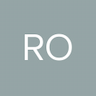 Is it necessary to cool the planet to avoid a global warming climate catastrophe?ChatGPTCooling the planet to avoid a global warming climate catastrophe is a complex topic with varying perspectives. Let's examine some important points to provide a balanced understanding.Mitigating greenhouse gas emissions: The primary focus in addressing climate change is to reduce greenhouse gas emissions, particularly carbon dioxide (CO2) and methane (CH4), which contribute to global warming. This involves transitioning to renewable energy sources, improving energy efficiency, and adopting sustainable practices. By reducing emissions, we can limit the extent of global warming and its associated impacts.Negative emissions technologies: Some propose the use of negative emissions technologies (NETs) to remove CO2 from the atmosphere, thereby cooling the planet. Examples of NETs include carbon capture and storage (CCS), afforestation (planting trees), and direct air capture (DAC). These technologies aim to offset emissions by removing CO2 from the atmosphere, but their scalability, cost-effectiveness, and potential side effects are subjects of ongoing research and debate.Climate engineering: Another approach involves large-scale climate engineering or geoengineering methods. These ideas include solar radiation management (SRM) techniques like injecting reflective particles into the atmosphere to reflect sunlight back into space, thereby reducing global temperatures. However, climate engineering poses significant uncertainties and potential risks, including geopolitical challenges, unforeseen consequences, and ethical considerations.Adaptation and resilience: Alongside efforts to mitigate and cool the planet, it is crucial to invest in adaptation and resilience measures. This involves preparing for and adjusting to the impacts of climate change that are already occurring or expected in the future. Adaptation includes actions such as building infrastructure to withstand extreme weather events, developing drought-resistant crops, and implementing effective disaster management strategies.It's worth noting that cooling the planet alone may not be sufficient to address climate change comprehensively. It is essential to reduce greenhouse gas emissions and pursue a combination of mitigation, adaptation, and resilience strategies to tackle the complex challenges associated with global warming. International cooperation, policy changes, technological advancements, and public engagement are vital for achieving sustainable solutions.You say that cooling the planet alone may not be sufficient to address climate change comprehensively, but is it necessary?ChatGPTThe concept of actively cooling the planet, often referred to as geoengineering or climate engineering, is a subject of ongoing scientific and ethical debates. While it is difficult to definitively determine whether it is necessary, there are several factors to consider:Uncertainties and Risks: Geoengineering techniques aimed at cooling the planet, such as solar radiation management, involve significant uncertainties and potential risks. Altering the Earth's climate system on a global scale could have unintended consequences, disrupt ecosystems, and potentially exacerbate regional inequalities.Addressing Root Causes: It is important to focus on addressing the root causes of climate change, primarily greenhouse gas emissions. Mitigation efforts that reduce emissions from fossil fuels, deforestation, and other human activities are considered fundamental in avoiding the most severe impacts of global warming.Sustainable Solutions: Prioritizing sustainable solutions, such as renewable energy, energy efficiency, and conservation, offers long-term benefits. These approaches not only help reduce greenhouse gas emissions but also contribute to a transition to a more sustainable and resilient society.Adaptation and Resilience: Investing in adaptation and resilience measures is essential regardless of whether geoengineering is pursued. Climate change impacts are already being felt, and communities need to prepare for and respond to these changes effectively.While some argue that geoengineering may be a necessary option to mitigate the impacts of climate change, the focus should primarily be on reducing emissions and pursuing sustainable solutions. Geoengineering techniques should be approached cautiously, with thorough research, international governance frameworks, and public engagement to consider potential risks and ethical concerns.Ultimately, the urgency of addressing climate change requires a comprehensive approach that encompasses multiple strategies, including mitigation, adaptation, and resilience measures, to ensure a sustainable and secure future for the planet and its inhabitants.You say that the focus should primarily be on reducing emissions and pursuing sustainable solutions, but will they be sufficient to avoid a climate catastrophe?ChatGPTReducing emissions and pursuing sustainable solutions are essential steps in mitigating climate change, but  be sufficient to avoid a climate catastrophe depends on various factors. Here are some key considerations:Ambitious Emission Reductions: Achieving significant emission reductions in line with the goals of the Paris Agreement is crucial. This requires global cooperation and substantial efforts to transition away from fossil fuels, increase renewable energy deployment, improve energy efficiency, and implement sustainable land-use practices. The more aggressively emissions are reduced, the greater the likelihood of avoiding the most severe climate impacts.Carbon Budget and Timing: The concept of a carbon budget refers to the cumulative amount of CO2 emissions that can be released while still keeping global warming within a certain threshold, such as the commonly cited limit of 1.5 or 2 degrees Celsius above pre-industrial levels. Staying within this carbon budget requires rapid and substantial emission reductions to limit temperature rise. Tipping Points and Feedback Loops: Climate change can trigger feedback loops and tipping points, where certain changes become self-reinforcing and accelerate the warming process. Examples include the release of methane from thawing permafrost or the potential collapse of large ice sheets. If these tipping points are crossed, they could lead to irreversible and catastrophic consequences. The extent to which these tipping points will be triggered is uncertain, underscoring the need for urgent action to reduce emissions and mitigate further warming.Adaptation and Resilience: While mitigation efforts aim to reduce the causes of climate change, adaptation and resilience measures are necessary to cope with the impacts that are already occurring or inevitable in the future. Even with aggressive emissions reductions, some level of climate change is already locked in, and societies must prepare for and adapt to these changes to minimize the impacts.Technological Advances and Innovation: Continued advancements in clean technologies, renewable energy, energy storage, and carbon capture technologies can contribute to more effective emission reductions. Innovation and research in sustainable solutions are vital for achieving long-term climate goals.It is important to recognize that the window of opportunity to avoid a climate catastrophe is narrowing, and immediate action is needed. While reducing emissions and pursuing sustainable solutions are critical, it to explore additional strategies and approaches, such as carbon removal technologies or targeted interventions, to enhance the chances of avoiding the most severe impacts. International cooperation, ambitious policies, and public engagement are essential in collectively addressing climate change and striving towards a sustainable future.You say that the extent to which tipping points will be triggered is uncertain, underscoring the need for urgent action to reduce emissions and mitigate further warming. But given this uncertainty how confident are you that the tipping points can be avoided without resorting to geoengineering?ChatGPTThe uncertainty surrounding tipping points and their potential impacts is indeed a significant concern in climate science. It is challenging to predict with absolute certainty the exact timing, magnitude, and interplay of various tipping elements in the Earth system. As a result, it is difficult to quantify the likelihood of triggering tipping points or to determine the precise threshold at which they might occur.Given this uncertainty, it is important to approach the issue with caution. While reducing emissi of geoengineering in avoiding or mitigating tipping points ha been explored.Geoengineering proposals, such as solar radiation management (SRM), aim to reflect sunlight back into space  actively remove from the atmosphere to cool the planet. Some proponents argue that these techniques could potentially help counteract warming effects and reduce the risk of tipping points. However, it's important to note that these proposed methods also come with uncertainties, risks, and potential unintended consequences, as well as ethical and governance challenges.The scientific and research communities are actively studying tipping points and exploring various scenarios to better understand their dynamics and implications. ontinued observation, and analysis of Earth system feedbacks are ongoing to improve our understanding of these critical thresholds and their potential consequences.Ultimately, the best approach is to reduce greenhouse gas emissions as rapidly and substantially as possible  adaptation and resilience measures while continuing to study tipping points and . It is a complex and evolving field of research, and ongoing scientific advancements will help provide more insights into the risks and strategies needed to avoid or mitigate tipping points.Is it plausible that the risks from geoengineering could be greater than the risks from not geoengineering?ChatGPTt is plausible that the risks from geoengineering could be the risks from not geoengineering. Here are some factors :Unintended Consequences: Geoengineering techniques, such as solar radiation management or large-scale carbon dioxide removal, could have unintended consequences and side effects. The Earth's climate system is highly complex and interconnected, and altering it on a global scale could lead to unpredictable outcomes. For example, solar radiation management techniques might reduce global temperatures but could disrupt regional climates or precipitation patterns, impacting ecosystems, agriculture, and water resources.Geopolitical and Ethical Concerns: Geoengineering interventions raise significant geopolitical and ethical concerns. Decisions about implementing and governing such technologies could be subject to conflicts of interest, lack of consensus, and potential misuse. Unequal distribution of benefits and risks across countries and communities may also arise, exacerbating social and environmental injustices.Risk of Dependence and Delayed Mitigation: If geoengineering methods are perceived as a "quick fix" to global warming, there is a risk that they could divert attention and resources away from mitigation efforts. Relying heavily on geoengineering without simultaneously reducing greenhouse gas emissions could lead to a situation where the underlying causes of climate change continue to worsen. This dependency on geoengineering could result in long-term risks and challenges if the techniques prove to be unsustainable or if they fail to deliver the desired outcomes.Limited Understanding and Testing: While scientific research on geoengineering is advancing, our understanding of its potential impacts and risks remains limited. Comprehensive and large-scale field testing of these techniques has not been conducted, making it difficult to fully assess the long-term consequences and potential unintended effects on ecosystems, biodiversity, and human health.Considering these factors, many scientists and policymakers emphasize the need to prioritize emission reductions, sustainable practices, and adaptation strategies over relying on geoengineering as a primary response to climate change. The precautionary principle suggests that  the risks, uncertainties, and ethical concerns associated with are better understood and addressedIs it plausible that the risks from geoengineering could be less than the risks from not geoengineering?ChatGPTYes, it is plausible that the risks from geoengineering could be less than the risks from not geoengineering, according to some perspectives. Here are a few arguments that have been put forth:Tipping Points and Catastrophic Impacts: Some proponents of geoengineering argue that the potential risks associated with not taking action, such as crossing tipping points or experiencing catastrophic climate impacts, could be greater than the risks associated with implementing geoengineering techniques. They believe that the urgent need to prevent or mitigate these worst-case scenarios justifies exploring and potentially deploying geoengineering as a means to cool the planet.Rapid Response and Flexibility: Geoengineering methods like solar radiation management have the potential to provide a rapid response to counteract global warming by reflecting sunlight back into space. This flexibility to reduce temperatures quicklycould be seen as valuable tool to address extreme climate events or rapid temperature increases.Technological Advancements and Risk Reduction: Proponents argue that as scientific understanding and technological capabilities improve, the risks associated with geoengineering can be minimized. Ongoing research and development could lead to the refinement of techniques, better understanding of potential side effects, and enhanced governance frameworks that mitigate potential risks.Cost-Effectiveness and Scalability: Some argue that certain geoengineering methods may offer cost-effective and scalable solutions to address climate change impacts. For example, carbon dioxide removal techniques, if proven effective and economically viable, could help remove excess CO2 from the atmosphere, mitigating global warming.However, it is important to note that these arguments are not universally accepted, and there are substantial concerns and uncertainties associated with geoengineering. The potential risks, unintended consequences, ethical implications, and long-term sustainability of large-scale interventions in the Earth's climate system remain significant points of contention and ongoing research.Given the complexity and potential magnitude of the risks and benefits involved, a comprehensive and cautious approach is necessary. Careful evaluation, international collaboration, robust scientific research, and stakeholder engagement are vital in assessing the feasibility, potential risks, and ethical considerations of implementing any geoengineering measures.Write a paper of between 500 and 700 words that argues in favour of geoengineering resarch.ChatGPTTitle: The Case for Geoengineering Research: Exploring Solutions to Address Climate ChallengesIntroduction:The Earth is facing an urgent climate crisis, characterized by rising temperatures, extreme weather events, and escalating risks to ecosystems and human well-being. While efforts to mitigate greenhouse gas emissions and transition to sustainable practices are crucial, the complexity and urgency of the climate challenge warrant a comprehensive exploration of potential solutions. This paper argues in favor of geoengineering research as a valuable avenue for understanding and developing strategies to address climate change. Tackling Urgent Climate Risks:The foremost rationale for geoengineering research lies in the urgency of addressing immediate and potentially catastrophic climate risks. The prospect of crossing tipping points or experiencing irreparable damages demands a thorough examination of all available options. Geoengineering offers the potential for rapid response and targeted interventions that could counteract extreme climate events and provide critical climate stabilization.Enhancing Climate Adaptation:Geoengineering research can contribute to enhancing climate adaptation strategies. By understanding the potential risks and benefits associated with various geoengineering techniques, policymakers and communities can make informed decisions on integrating these options into adaptation plans. Research efforts can focus on evaluating how geoengineering could complement traditional adaptation measures, thereby fostering resilience in the face of climate challenges.Expanding the Toolkit of Climate Solutions:Geoengineering research expands the range of climate solutions available for consideration. While mitigation and adaptation remain , it is important to explore complementary approaches. Geoengineering techniques, such as solar radiation management or carbon dioxide removal, could potentially provide means to mitigate global warming or offset carbon emissions. By expanding the toolkit of options, society gains greater flexibility and improved chances of achieving climate goals.Scientific Understanding and Risk Assessment:Geoengineering research offers an opportunity to deepen our scientific understanding of the Earth system and climate dynamics. By investigating the potential impacts, risks, and uncertainties associated with geoengineering techniques, we can develop robust risk assessment frameworks. This knowledge informs policymakers, allowing them to make informed decisions based on scientific evidence and ensures responsible deployment.International Collaboration and Governance:Geoengineering research promotes international collaboration and governance frameworks. Addressing the challenges of geoengineering necessitates a global perspective, as the impacts transcend national borders. By fostering collaboration among scientists, policymakers, and stakeholders worldwide, we can collectively shape responsible governance mechanisms, ensuring transparency, ethical considerations, and equitable distribution of benefits and risks.Ethical Considerations and Public Engagement:Geoengineering research provides a platform for addressing ethical considerations and engaging the public in climate decision-making processes. As geoengineering interventions have wide-ranging implications, it is vital to involve diverse stakeholders, including affected communities, in the discussion. Research can facilitate informed public debates, weighing the risks and benefits, and considering the ethical dimensions of geoengineering, such as environmental justice and intergenerational equity.Conclusion:Geoengineering research represents a necessary and valuable avenue for understanding and developing solutions to address the urgent climate challenges we face. It expands the range of climate solutions available, enhances climate adaptation strategies, and contributes to scientific knowledge and risk assessment. International collaboration, responsible governance frameworks, and public engagement are essential elements in ensuring that geoengineering, if deployed, is done so in a manner that is transparent, equitable, and based on scientific evidence. By embracing geoengineering research, we can broaden our understanding of climate change, mitigate risks, and work toward a more sustainable and resilient future.Write a paper of between 500 and 700 words that argues against research into the use of geoengineering as a response to global warming.ChatGPTTitle: The Case Against Geoengineering Research: Navigating Risks and Prioritizing Sustainable SolutionsIntroduction:The global community faces the pressing challenge of climate change, characterized by rising temperatures and associated environmental and social impacts. While the urgency to address global warming is undeniable, this paper argues against extensive research into the use of geoengineering as a response. Instead, it emphasizes the importance of prioritizing sustainable solutions and mitigation efforts to effectively combat climate change.Uncertainty and Unintended Consequences:Geoengineering interventions involve significant uncertainties and potential unintended consequences. Modifying the Earth's climate system on a large scale can disrupt delicate ecosystems, alter weather patterns, and create regional imbalances. The complexities of Earth's systems make it challenging to accurately predict the long-term effects of such interventions. Relying on untested and potentially risky techniques may lead to unforeseen and irreversible damages to both the environment and human societies.Diversion of Resources and Delayed Action:Investing significant resources into geoengineering research may divert attention and resources away from proven solutions. Emphasizing mitigation efforts, such as reducing greenhouse gas emissions, transitioning to renewable energy sources, and implementing sustainable practices, is critical. Placing undue reliance on geoengineering could delay crucial actions needed to mitigate climate change at its source, increasing the likelihood of catastrophic impacts.Ethical and Social Implications:Geoengineering raises ethical and social concerns that cannot be overlooked. Implementing large-scale interventions without sufficient understanding or democratic decision-making processes may exacerbate inequalities and disproportionately impact marginalized communities. Decisions regarding geoengineering should be made through inclusive and transparent processes that consider diverse perspectives and address potential social and environmental justice concerns.Technological Limitations and Dependency:The feasibility and scalability of geoengineering techniques are uncertain. Many proposed interventions are based on theoretical models, and large-scale implementation may encounter technological and logistical challenges. Relying on unproven or unsustainable technologies may create a dangerous dependency, where the failure of these techniques could result in even more severe climate impacts. Emphasizing sustainable solutions that have been rigorously tested and proven effective provides a more reliable path forward.International Governance and Security Risks:Geoengineering raises complex governance issues. Determining who has the authority to make decisions about altering the Earth's climate on a global scale poses significant challenges. Additionally, geoengineering interventions may raise national security concerns, as certain techniques have the potential to be weaponized or create geopolitical tensions. Strengthening international cooperation in mitigating emissions and supporting sustainable practices is a more effective and less risky approach to addressing climate change.Ecological and Biodiversity Impacts:Geoengineering interventions may have detrimental effects on ecosystems and biodiversity. Altering solar radiation or directly manipulating atmospheric carbon dioxide levels can disrupt natural processes and impact delicate ecological balances. The potential loss of biodiversity and the associated ecological services could have far-reaching consequences that outweigh the short-term benefits of geoengineering.Conclusion:While the urgency of addressing climate change is clear, extensive research into geoengineering as a response to global warming poses significant risks and challenges. The uncertainties, unintended consequences, ethical concerns, and diversion of resources associated with geoengineering warrant caution. Instead, prioritizing sustainable solutions, mitigation efforts, and adaptation strategies provides a more responsible and effective approach to combatting climate change. By focusing on proven strategies that reduce greenhouse gas emissions and promote environmental stewardship, we can create a more sustainable future that addresses the root causes of global warming while minimizing risks to ecosystems, biodiversity, and human societies.Which of these two papers provides better guidance for responding to global warming?ChatGPTAs an AI language model, I don't possess personal opinions or beliefs. The determination of which paper provides better guidance for responding to global warming subjective individual perspectives and priorities. Both papers present arguments from opposing viewpoints, highlighting different aspects of the issue.The first paper arguing in favor of geoengineering research emphasizes the urgency of addressing climate risks, the potential for  adaptation. It highlights the need for scientific understanding, international collaboration, and ethical considerations in the context of geoengineering.The second paper arguing against extensive research into geoengineering highlights the uncertainties, unintended consequences, ethical concerns, and potential diversion of resources associated with such interventions. It emphasizes the importance of prioritizing sustainable solutions, mitigation efforts, and addressing root causes of global warming.To determine which paper provides better guidance, one should consider a range of factors, including scientific consensus, ethical considerations, societal values, and the potential risks and benefits associated with different approaches. It is essential to engage in a comprehensive and informed discussion that incorporates diverse perspectives and seeks to find common ground while prioritizing long-term sustainability and minimizing potential risks to the environment and society.Can you rewrite these two papers making a clearer distinction between solar radiation management (SRM) intended to increase Earth's albedo, and greenhouse gas removal (GGR or CDR) intended to remove past emissions of greenhouse gases from the atmosphere?ChatGPTTitle: The Case for Solar Radiation Management (SRM) and Greenhouse Gas Removal (GGR) Research: A Comprehensive Approach to Addressing Global WarmingIntroduction:The global challenge of climate change necessitates a comprehensive understanding of potential solutions. This paper argues in favor of research into both Solar Radiation Management (SRM) and Greenhouse Gas Removal (GGR) as distinct approaches to addressing global warming. By making a clearer distinction between these techniques, we can explore their unique benefits and risks, ultimately guiding effective responses to climate change.Solar Radiation Management (SRM) for Immediate Climate Risk Mitigation:Solar Radiation Management techniques, such as increasing Earth's albedo through the use of reflective materials or aerosols, offer the potential for rapid response to counteract immediate climate risks. SRM interventions aim to reflect a portion of the sun's radiation back into space, thereby reducing global temperatures. By focusing research on SRM, we can better understand the potential impacts, risks, and uncertainties associated with these techniques. This knowledge can inform responsible governance and decision-making processes, ensuring transparency, equitable distribution, and minimizing unintended consequences.Greenhouse Gas Removal (GGR) for Long-term Carbon Neutrality:Greenhouse Gas Removal techniques, also referred to as Carbon Dioxide Removal (CDR) or GGR, focus on removing past emissions of greenhouse gases from the atmosphere. These techniques aim to achieve long-term carbon neutrality by capturing and storing CO2 from the atmosphere or enhancing natural carbon sinks. GGR methods, such as afforestation, ocean fertilization, or direct air capture, offer opportunities to address the root causes of global warming. By researching GGR techniques, we can better understand their effectiveness, scalability, and potential environmental and social implications. This understanding informs the development of responsible governance frameworks and facilitates the integration of GGR into broader climate mitigation strategies.Distinct Benefits and Risks:Differentiating between SRM and GGR is crucial for evaluating their benefits and risks accurately. SRM techniques, while providing rapid response capabilities, come with potential regional climate disruptions, uncertain effects on precipitation patterns, and challenges in governance due to international coordination requirements. GGR techniques, on the other hand, focus on long-term carbon removal and can contribute to achieving carbon neutrality. However, GGR methods have limitations in terms of scalability, potential ecological impacts, and energy requirements for deployment at large scales. Research into both SRM and GGR can help navigate these benefits and risks and guide decision-making processes.Integrated Approaches and Ethical Considerations:Integrating SRM and GGR within a broader framework of climate responses allows for a comprehensive approach to address global warming. By understanding the distinct benefits, limitations, and potential risks of SRM and GGR, policymakers can make informed decisions that account for ethical considerations, public engagement, and international collaboration. Balancing the short-term risk mitigation capabilities of SRM with the long-term carbon removal potential of GGR ensures a more nuanced response to climate change while avoiding undue reliance on a single approach.Conclusion:Research into both Solar Radiation Management (SRM) and Greenhouse Gas Removal (GGR) techniques provides valuable insights for addressing global warming comprehensively. Distinguishing between SRM and GGR allows for a nuanced understanding of their respective benefits, risks, and limitations. By integrating SRM and GGR research into broader climate responses, we can foster responsible governance, ethical considerations, and international collaboration. Ultimately, a comprehensive approach that combines sustainable practices, mitigation efforts, and informed decision-making based on research into SRM and GGR will guide effective responses to global warming while minimizing risks and maximizing long-term sustainability.Can you rewrite these the paper against geoengineering making a clearer distinction between solar radiation management (SRM) intended to increase Earth's albedo, and greenhouse gas removal (GGR or CDR) intended to remove past emissions of greenhouse gases from the atmosphere?ChatGPTTitle: Prioritizing Sustainable Solutions: Rethinking Geoengineering Research and Distinguishing SRM and GGR ApproachesIntroduction:In the face of global warming, it is crucial to prioritize sustainable solutions while carefully evaluating the risks associated with different approaches. This paper argues against extensive research into geoengineering as a response to climate change, emphasizing the need to distinguish between Solar Radiation Management (SRM) and Greenhouse Gas Removal (GGR) techniques. By making a clearer distinction between these approaches, we can navigate the complexities and potential risks associated with geoengineering while focusing on sustainable alternatives.Understanding Solar Radiation Management (SRM):SRM techniques aim to increase the Earth's albedo, reflecting a portion of the sun's radiation back into space to mitigate global warming. However, SRM interventions carry significant risks and uncertainties. By focusing research efforts on understanding SRM's potential impacts on regional climates, precipitation patterns, and ecological systems, we can assess the associated risks and unintended consequences. This knowledge allows for informed decision-making and responsible governance, considering ethical and environmental concerns.Exploring Greenhouse Gas Removal (GGR) for Carbon Neutrality:GGR techniques, also known as Carbon Dioxide Removal (CDR) methods, focus on removing past emissions of greenhouse gases from the atmosphere. These approaches seek to achieve long-term carbon neutrality by capturing and storing CO2 or enhancing natural carbon sinks. While GGR holds promise, it is essential to research its effectiveness, scalability, and potential ecological impacts. Evaluating GGR techniques allows for a comprehensive understanding of their role in addressing the root causes of global warming while prioritizing sustainable practices.Risks and Ethical Considerations:Distinguishing between SRM and GGR is crucial to assess the risks and ethical implications associated with geoengineering. SRM interventions, though providing short-term climate mitigation, carry risks such as regional climate disruptions, uncertain impacts on ecosystems, and governance challenges. GGR techniques, while focusing on carbon removal, may face limitations in scalability, potential ecological disruptions, and energy requirements. By acknowledging these risks and ethical considerations, we can direct resources and efforts towards sustainable alternatives that prioritize emission reductions, renewable energy, and conservation.Prioritizing Sustainable Solutions:The complexity and uncertainty surrounding geoengineering research warrant caution and a focus on sustainable solutions. Prioritizing efforts to reduce greenhouse gas emissions, transition to renewable energy sources, and promote sustainable practices offers a more reliable path forward. These actions address the root causes of global warming, foster resilience, and minimize the risks associated with large-scale interventions. By investing resources in proven strategies and fostering international cooperation, we can achieve substantial progress in mitigating climate change.Public Engagement and Inclusive Decision-Making:Engaging the public and incorporating diverse perspectives in decision-making processes is crucial in shaping climate responses. Transparent discussions that consider the risks, uncertainties, and ethical considerations associated with geoengineering are essential. By prioritizing inclusive decision-making, we can navigate the complexities of geoengineering research while ensuring that sustainable solutions are prioritized and the concerns of affected communities are addressed.Conclusion:Distinguishing between Solar Radiation Management (SRM) and Greenhouse Gas Removal (GGR) allows for a nuanced evaluation of the risks associated with geoengineering. Prioritizing sustainable solutions while acknowledging the potential risks and uncertainties of large-scale interventions is essential. By focusing efforts on emission reductions, renewable energy, and conservation, we can effectively address the root causes of global warming. Engaging the public and incorporating diverse perspectives ensures that decision-making processes are inclusive and ethical. By prioritizing sustainable alternatives, we can navigate the challenges of climate change while minimizing risks to ecosystems, biodiversity, and human societies.Write a paper of between 500 and 700 words that agues in favour of research into solar radiation management technologies intended to increase Earth's albedo as a response to global warming.ChatGPTTitle: Solar Radiation Management (SRM): Exploring Albedo Enhancement as a Promising Response to Global WarmingIntroduction:The escalating threat of global warming necessitates exploring innovative approaches to mitigate the impacts of climate change. This paper argues in favor of research into Solar Radiation Management (SRM) technologies, specifically those aimed at increasing Earth's albedo. By enhancing the planet's reflective properties, SRM holds the potential to offset the warming effects of greenhouse gases and provide a valuable tool in the fight against climate change.Addressing Urgent Climate Risks:The urgency to address climate risks cannot be overstated. SRM techniques, such as deploying reflective aerosols or brightening cloud cover, have the capacity to reduce incoming solar radiation and subsequently cool the Earth's surface. By focusing research on SRM technologies, we can develop a deeper understanding of their potential effectiveness and limitations in managing global temperatures. This knowledge enables informed decision-making to address immediate climate threats while complementary efforts to reduce greenhouse gas emissions continue.Rapid Response and Climate Resilience:One of the significant advantages of SRM technologies is their ability to provide rapid response to climatic shifts. As sustainable practices and emission reduction strategies take time to yield results, SRM offers a complementary approach that can help manage extreme weather events and mitigate the impacts of global warming in the short term. By investing in research, we can develop a more comprehensive understanding of the potential benefits and risks of SRM, enabling responsible and well-informed deployment strategies.Flexibility and Adjustability:SRM techniques offer flexibility and adjustability, allowing for tailored responses to specific regions or climate vulnerabilities. By strategically implementing SRM interventions in areas that are most susceptible to the impacts of climate change, we can enhance the adaptive capacity of vulnerable communities and ecosystems. Research into SRM technologies helps refine these approaches, allowing for precise control and targeted mitigation efforts that align with local climate needs.Ethical Considerations and Responsible Governance:While SRM technologies hold promise, ethical considerations and responsible governance must underpin their deployment. Transparent and inclusive decision-making processes, incorporating scientific expertise and public engagement, are vital to ensure the responsible use of SRM. By conducting research and fostering international collaboration, we can establish robust governance frameworks that address potential risks, environmental impacts, and ethical concerns associated with SRM technologies.Complementary Approach to Sustainable Solutions:SRM research should not replace efforts to reduce greenhouse gas emissions or promote sustainable practices. Instead, it should be viewed as a complementary approach that helps bridge the gap between immediate climate risks and long-term mitigation strategies. Investing in SRM research demonstrates a commitment to comprehensive climate action, utilizing all available tools to address the complex challenges of global warming.Monitoring, Modeling, and Risk Assessment:Research into SRM technologies allows for better monitoring, modeling, and risk assessment of potential impacts. By understanding the consequences and trade-offs associated with SRM interventions, we can minimize unintended side effects and environmental risks. Robust research efforts contribute to the development of comprehensive risk assessment frameworks, guiding responsible implementation and ensuring the effective management of SRM technologies.Conclusion:Research into Solar Radiation Management (SRM) technologies, specifically those aimed at increasing Earth's albedo, offers an avenue to address urgent climate risks and provide rapid response to global warming. By investing in SRM research, we can unlock the potential benefits of these technologies while ensuring responsible governance, ethical considerations, and transparency. SRM should be viewed as a complementary approach that aligns with sustainable practices and emission reduction strategies. By incorporating SRM into a comprehensive climate response framework, we can enhance climate resilience, protect vulnerable communities, and strive for a more sustainable and climate-resilient future.Write a paper of between 500 and 700 words that argues against research into solar radiation management technologies intended to increase Earth's albedo as a response to global warming.Title: Prioritizing Sustainable Alternatives: Rethinking Research into Solar Radiation Management (SRM) Technologies for Albedo ModificationIntroduction:In the quest to address global warming, it is essential to critically evaluate the potential risks and ethical implications associated with proposed solutions. This paper argues against extensive research into Solar Radiation Management (SRM) technologies aimed at increasing Earth's albedo. By focusing on the limitations and concerns surrounding SRM, we can prioritize sustainable alternatives and ensure responsible climate action.Unintended Consequences and Unknown Risks:The manipulation of Earth's albedo through SRM techniques introduces a range of uncertainties and unintended consequences. Altering the planet's reflective properties on a large scale could lead to unpredictable changes in weather patterns, precipitation distribution, and regional climates. The complex interactions between solar radiation, cloud cover, and ecosystems make it difficult to accurately assess the potential risks and long-term impacts of SRM. Investing in research without a clear understanding of these risks may inadvertently exacerbate rather than alleviate the challenges of global warming.Diversion of Resources and Delayed Mitigation Efforts:Extensive research into SRM technologies can divert resources and attention from more pressing priorities. Focusing on albedo modification may lead to a decreased emphasis on emissions reduction, renewable energy deployment, and sustainable practices – which are the cornerstone of long-term climate mitigation. By investing in alternative strategies that directly address the root causes of global warming, we can prioritize efforts that have a more profound and lasting impact on reducing greenhouse gas emissions.Ethical Concerns and Governance Challenges:SRM technologies raise significant ethical concerns and governance challenges. The deliberate manipulation of Earth's climate raises questions of equity, consent, and global decision-making. The potential for unintended consequences and the lack of international consensus on the deployment of SRM further complicate ethical considerations. Engaging in extensive research without clear guidelines and robust governance frameworks risks exacerbating inequalities, undermining public trust, and further polarizing the climate debate.Distraction from Sustainable Practices and Adaptation:SRM technologies can inadvertently create a false sense of security, diverting attention from sustainable practices and adaptation measures. Relying on albedo modification as a solution may hinder efforts to transition to renewable energy sources, promote energy efficiency, and develop climate-resilient infrastructure. Emphasizing research into sustainable alternatives, such as renewable energy technologies, afforestation, and conservation, ensures a more holistic and responsible approach to addressing global warming.Lack of Long-Term Effectiveness:SRM technologies offer a temporary and localized response to global warming, but they do not address the underlying causes. By focusing on short-term cooling effects without reducing greenhouse gas emissions, we risk exacerbating the long-term consequences of climate change. Sustainable solutions that prioritize emission reductions, ecosystem preservation, and sustainable development are essential for creating a resilient and stable climate system.Need for Precautionary Principle and Public Engagement:Given the uncertainties and potential risks associated with SRM technologies, the precautionary principle should guide decision-making. Society as a whole should be actively involved in shaping climate responses, and public engagement is crucial in assessing the acceptability and desirability of SRM research. Prioritizing open and transparent discussions fosters public trust, encourages diverse perspectives, and ensures a more democratic approach to addressing global warming.Conclusion:Extensive research into Solar Radiation Management (SRM) technologies intended to increase Earth's albedo raises significant concerns and risks. The uncertainties surrounding SRM, potential unintended consequences, diversion of resources, ethical considerations, and lack of long-term effectiveness underscore the need to prioritize sustainable alternatives. By investing in emissions reductions, renewable energy, and adaptation measures, we can address the root causes of global warming while promoting long-term resilience and environmental stewardship. A responsible and ethical approach to [sentence not finished by ChatGPT so it was asked to regenerate the response as follows].ChatGPT2 / 2As the effects of climate change become more apparent, the debate over the need for drastic measures to combat global warming has intensified. One of the proposed solutions is to research and develop solar radiation management (SRM) technologies to increase the Earth's albedo, reflecting more sunlight back into space and thereby reducing the amount of heat absorbed by the planet. However, there are compelling reasons to argue against such research and development.Firstly, SRM technologies are untested and may have unintended and irreversible consequences. The complexity of the Earth's climate system and the potential interactions between various factors make it impossible to predict the full range of effects that SRM could have. Computer simulations and small-scale experiments cannot account for the complexity of the entire system and could miss important feedback loops, tipping points, and other unforeseen effects. It is conceivable that implementing SRM on a large scale could create more problems than it solves.Secondly, SRM technologies do not address the root cause of global warming. They are a band-aid solution that treats the symptoms rather than the disease. While they may temporarily reduce the temperature of the planet, they do nothing to address the underlying issue of greenhouse gas emissions. If SRM is implemented without simultaneously reducing emissions, it could create a false sense of security and delay the necessary transition to a low-carbon economy.Thirdly, SRM technologies have the potential to create social and political problems. Decisions about the implementation of SRM technologies would have to be made by a small group of experts, without the input or consent of the broader population. There is a risk that this could exacerbate existing power imbalances and undermine democratic processes. Moreover, the potential for SRM technologies to benefit some regions more than others could create geopolitical tensions and conflicts.Finally, the resources and attention devoted to researching and developing SRM technologies could be better spent on other solutions. There are numerous alternative approaches to addressing climate change that are less risky, more equitable, and more effective in addressing the root causes of global warming. These include renewable energy, energy efficiency, reforestation, and other natural solutions.In conclusion, the potential risks, uncertainties, and ethical issues associated with researching and developing solar radiation management technologies to increase Earth's albedo make it a risky and unwise approach to addressing global warming. Instead, efforts should be focused on reducing greenhouse gas emissions through a combination of technological innovation, policy changes, and societal shifts. By addressing the root cause of the problem, we can create a more sustainable, equitable, and resilient future for all.